ПРОЕКТ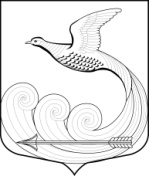 Местная  администрациямуниципального образования Кипенское сельское поселениемуниципального образования Ломоносовского муниципального районаЛенинградской областиПОСТАНОВЛЕНИЕот  ХХ.ХХ.2023г.  № ХХд. КипеньО признании утратившим силуотдельного муниципального нормативного правового актаВ соответствии с Федеральными законами от 06.10.2003 г. № 131-ФЗ «Об общих принципах организации местного самоуправления в Российской Федерации», от 27.07.2010г. № 210-ФЗ «Об организации предоставления государственных и муниципальных услуг», местная администрация  Кипенского сельского поселения постановляет:1. Признать утратившим силу постановление местной администрации муниципального образования Кипенское сельское поселение муниципального образования Ломоносовского муниципального района Ленинградской области от 20.07.2022г. №448 «Об утверждении административного регламента по предоставлению муниципальной услуги «Выдача специального разрешения на движение по автомобильным дорогам местного значения тяжеловесного транспортного средства, масса которого с грузом или без груза и(или) нагрузка на ось которого более чем на два процента превышают допустимую массу транспортного средства и(или) допустимую нагрузку на ось, и(или) крупногабаритного транспортного средства в случаях, предусмотренных Федеральным законом от 8 ноября 2007 года № 257-ФЗ «Об автомобильных дорогах и о дорожной деятельности и о внесении изменений в отдельные законодательные акты Российской Федерации»».2. Разместить настоящее Постановление на официальном сайте Кипенского сельского поселения в информационно-телекоммуникационной сети Интернет.3. Настоящее постановление вступает в силу со дня его официального опубликования (обнародования). 4. Контроль за исполнением настоящего постановления  оставляю за собой. Глава Кипенского сельского поселения                                           М. В. Кюне